Popplet app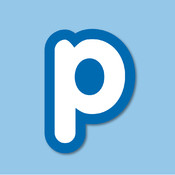 Start de app.Duw op het kadertje in het midden.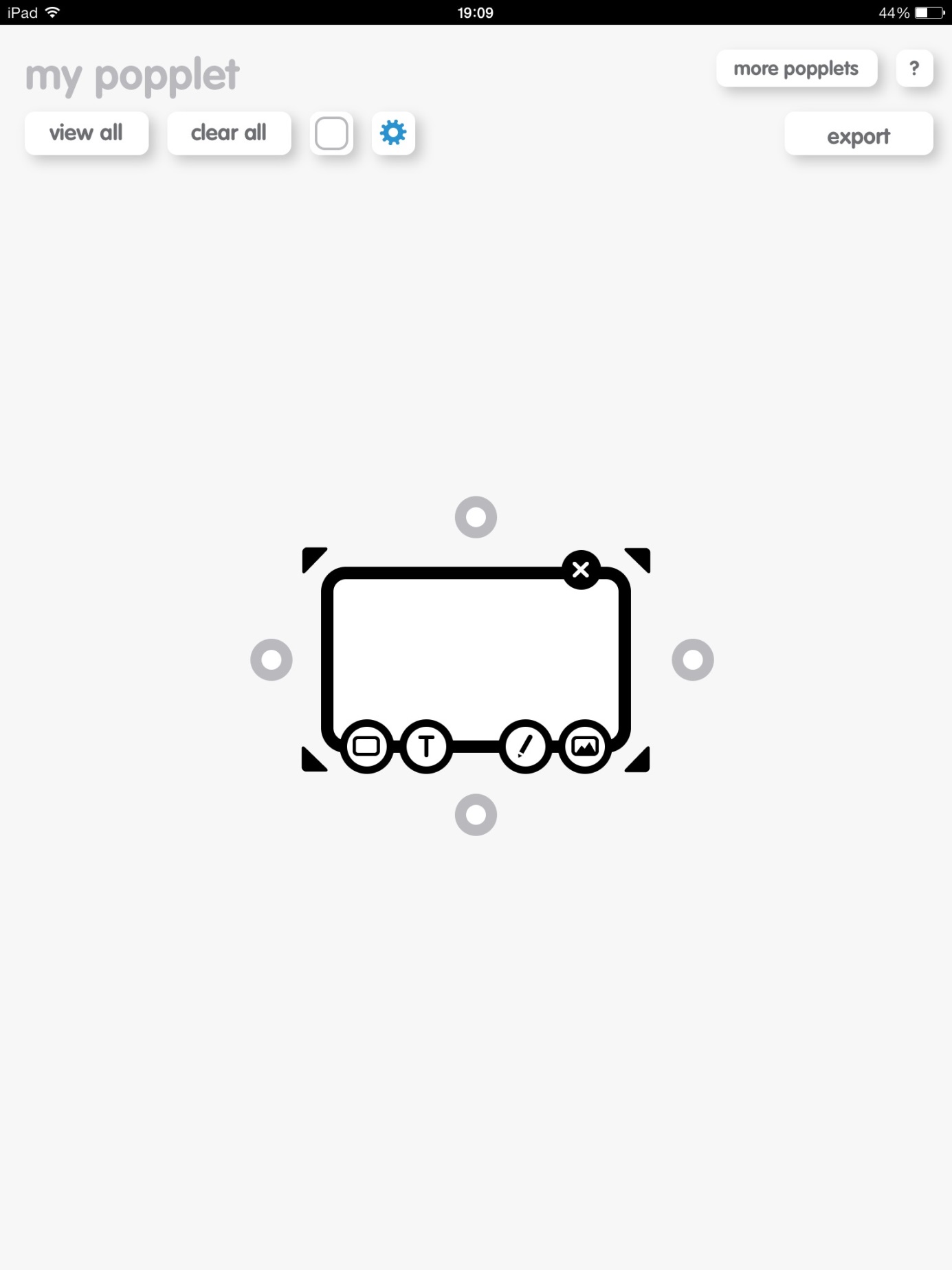 In het eerste vakje trek je een foto van jullie lievelingsspeelgoed.Maak nu zelf vakjes bij aan, waarin je de oplossing op deze vragen typt.Klaar? Bewaar je werk!!!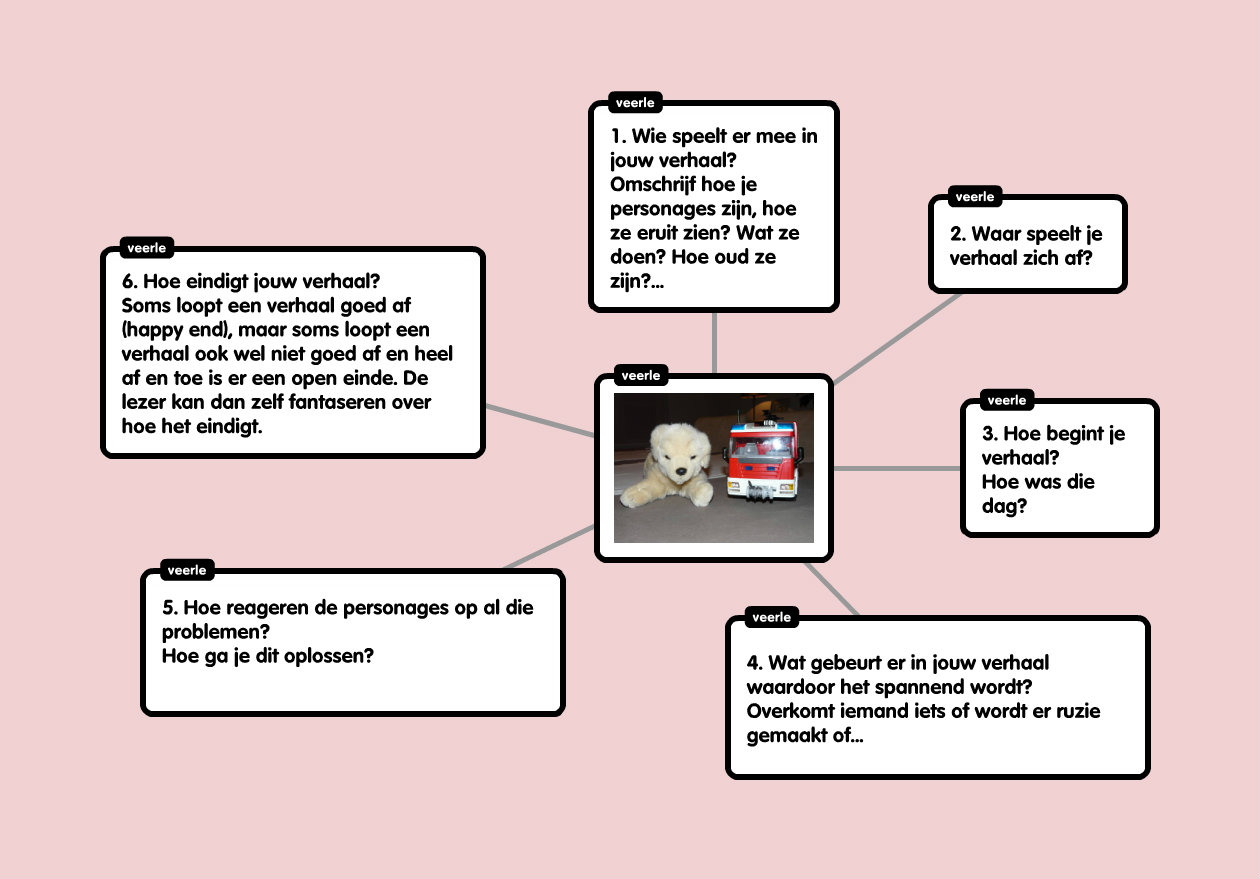 